Foundation Timetable – Autumn 1 (Week 3)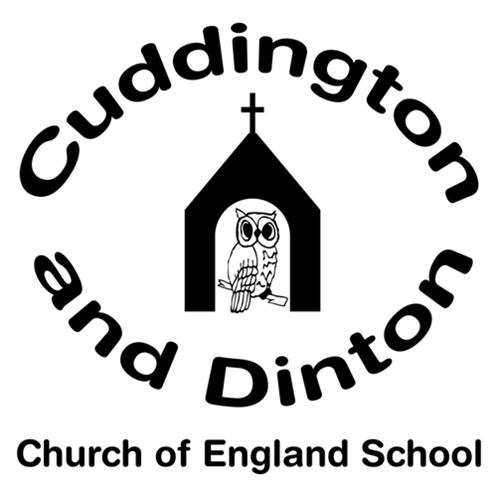 8.50-9.009.00-9.209.00-9.209.20-10.1510.15-10.3010.30-10.4510.50-11.3011.30-11.5011.50-12.501.00 – 2.301.00 – 2.301.00 – 2.302.30-3.15MONMeet & Greet          Wash HandsPhonicsPhonicsPLAY LEARNING & INVESTIGATION Wash Hands                        SNACKMathsAdult led activities and Group WorkTidy up, Story and Prepare for LunchLUNCHSILENT SITTINGShow & Share.Free - FlowTidy up, Story & Home Time RoutineTUEMeet & Greet          Wash HandsPhonicsPhonicsPLAY LEARNING & INVESTIGATION Wash Hands                        SNACKMathsAdult led activities and Group WorkTidy up, Story and Prepare for LunchLUNCHSILENT SITTINGTopicMarvellous MeFree - FlowTidy up, Story & Home Time RoutineWEDMeet & Greet          Wash HandsPhonicsPhonicsPLAY LEARNING & INVESTIGATION Wash Hands                        SNACKMathsAdult led activities and Group WorkTidy up, Story and Prepare for LunchLUNCHSILENT SITTINGPHSEFree - FlowTidy up, Story & Home Time RoutineTHUMeet & Greet          Wash HandsPhonicsPhonicsPLAY LEARNING & INVESTIGATION Wash Hands                        SNACKMathsAdult led activities and Group WorkTidy up, Story and Prepare for LunchLUNCHSILENT SITTINGTopic Marvellous MeFree - FlowTidy up, Story & Home Time RoutineFRIMeet & Greet          Wash HandszoomPhonicsPLAY LEARNING & INVESTIGATION Wash Hands                        SNACKMathsAdult led activities and Group WorkTidy up, Story and Prepare for LunchLUNCHP.E.P.E.Singing & GamesTidy up, Story & Home Time Routine